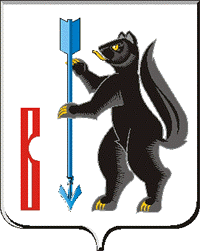 АДМИНИСТРАЦИЯГОРОДСКОГО ОКРУГА ВЕРХОТУРСКИЙР А С П О Р Я Ж Е Н И Еот 30.01.2017г. № 29г. ВерхотурьеО подготовке и проведении в городском округе ВерхотурскийДекады лыжного спорта и ХХХV Всероссийской массовой лыжной гонки “Лыжня России – 2017”	В соответствии с Федеральным законом от 06 октября 2003 года № 131-ФЗ «Об общих принципах организации местного самоуправления в Российской Федерации», Приказом Министерства физической культуры и спорта Свердловской области от 30.12.2016 № 674/ОС, в целях развития и пропаганды физической культуры и спорта в городском округе Верхотурский, повышения престижа лыжного спорта среди населения, привлечения людей к активному и здоровому образу жизни, согласно плану спортивно-массовой работы на 1 квартал 2017 года, руководствуясь статьей 26 Устава городского округа Верхотурский:	1.Провести на территории городского округа Верхотурский:	с 01 по 11 февраля 2017 года – Декаду лыжного спорта;	11 февраля 2017 года ХХХV Всероссийскую массовую лыжную гонку «Лыжня России – 2017».2.Утвердить прилагаемые:1) Положение о проведении на территории городского округа Верхотурский Декады лыжного спорта и ХХХV Всероссийской массовой лыжной гонки “Лыжня России – 2017”;2) состав организационного комитета по подготовке и проведению в городском округе Верхотурский Декады лыжного спорта и ХХХV Всероссийской массовой лыжной гонки “Лыжня России – 2017”.3.Директору Муниципального бюджетного спортивно-оздоровительного учреждения «Спортивный клуб «Олимп» Ившиной Л.С. обеспечить общее руководство организации в городском округе Верхотурский Декады лыжного спорта и ХХХV Всероссийской массовой лыжной гонки “Лыжня России – 2017».4.Начальнику Управления образования Администрации городского округа Верхотурский Крамаренко Н.А. в период с 01 по 10 февраля 2017 года организовать спортивные мероприятия «Декада лыжного спорта» в образовательных учреждениях с привлечением не менее 90% обучающихся, обеспечить активное участие школьников в главном забеге 3 февраля в селе Кордюково и 11 февраля в финальной лыжной гонке. Отчет о проведении мероприятий предоставлять ежедневно в МБСОУ «Спортивный клуб «Олимп».5.Начальнику Управления культуры, туризма и молодежной политики Администрации городского округа Верхотурский Гайнановой Н.А. обеспечить звуковое оформление соревнований.6.Директору Муниципального бюджетного образовательного учреждения дополнительного образования детей «Детско-юношеская спортивная школа» Корчемкину С.Ю. обеспечить подготовку места проведения в городском округе Верхотурский Декады лыжного спорта и ХХХV Всероссийской массовой лыжной гонки “Лыжня России – 2017” - лыжную базу МБОУ ДОД «ДЮСШ», работу пункта проката лыжного инвентаря с 01 по 11 февраля 2017 года.7.Комитету экономики и планирования Администрации городского округа Верхотурский (Нарсеева Е.Н.) организовать работу объектов торговли и общественного питания при проведении ХХХV Всероссийской массовой лыжной гонки “Лыжня России – 2017” 11 февраля 2017 года.8.Начальнику Кордюковского территориального управления Администрации городского округа Верхотурский Карагодину А.П. организовать 3 февраля 2017 года в с. Кордюково проведение лыжной гонки с участием жителей с. Дерябино, п. Карпунинский, с. Меркушино, с. Усть-Салда, д. Лаптева, д. Морозова.9.Начальникам территориальных управлений Администрации городского округа Верхотурский, руководителям организаций, учреждений всех форм собственности принять участие в подготовке команд для участия в Декаде лыжного спорта и ХХХV Всероссийской массовой лыжной гонки “Лыжня России – 2017” в городском округе Верхотурский, оказать содействие в привлечении максимального числа участников, обеспечить доставку участников к месту старта.	10.Рекомендовать руководителям ГБОУ СО «Верхотурская гимназия» Екимовой С.А., ГБОУ СО «СОШ № 2» Протопоповой Т.Ю., ГБОУ СО «СОШ № 3» Подкорытовой Ю.В., филиал ГБОУ СПО СО «Верхнетуринский механический техникум» Фахрисламовой Н.А. организовать проведение спортивных мероприятий в рамках Декады лыжного спорта и принять участие в ХХХV Всероссийской массовой лыжной гонки “Лыжня России – 2017”. Отчет о проведении мероприятий предоставить в МБСОУ «Спортивный клуб «Олимп» до 10.02.2017г.	11.Рекомендовать Отделу полиции № 33 (дислокация г. Верхотурье) МО МВД «Новолялинский» (Дружинин В.А.) организовать мероприятия антитеррористической направленности и обеспечить охрану общественного порядка и регулирование дорожного движения при проведении ХХХV Всероссийской массовой лыжной гонки “Лыжня России – 2017” 11 февраля 2017 года.12.Рекомендовать главному врачу ГБУЗ СО «Центральная районная больница Верхотурского района» Полтавскому С.Н. обеспечить медицинское сопровождение участников ХХХV Всероссийской массовой лыжной гонки “Лыжня России – 2017” 11 февраля 2017 года.13.Муниципальному казенному учреждению «Служба заказчика» городского округа Верхотурский (Широких А.А.) организовать очистку от снега подъездных дорог, стоянок автотранспорта в месте проведения главного старта “Лыжня России – 2017” в городском округе Верхотурский.14.Опубликовать настоящее распоряжение в информационном бюллетене «Верхотурская неделя» и разместить на официальном сайте городского округа Верхотурский. 15.Контроль исполнения настоящего распоряжения возложить на заместителя главы Администрации городского округа Верхотурский Бердникову Н.Ю. Глава Администрациигородского округа Верхотурский                                               В.В. СизиковПОЛОЖЕНИЕо проведении на территории городского округа ВерхотурскийДекады лыжного спорта и ХХХV Всероссийской массовой лыжной гонки“Лыжня России – 2017”1.Цели и задачиПривлечение трудящихся и учащейся молодежи городского округа Верхотурский к регулярным занятиям лыжным спорт ом.Развитие и пропаганда физической культуры и спорта среди населения.Пропаганда здорового образа жизни.2.Сроки и место проведения3.Руководство проведением соревнований и организации судействаОбщее руководство и проведение соревнований осуществляет организационный комитет под руководством главы Администрации городского округа Верхотурский. Непосредственное проведение соревнований осуществляет муниципальное бюджетное спортивно-оздоровительное учреждение «Спортивный клуб «Олимп» совместно с Муниципальным бюджетным учреждением дополнительного образования «Детско-юношеская спортивная школа», Кордюковское территориальное управление Администрации городского округа Верхотурский совместно с МОУ «Кордюковская СОШ».Главный судья соревнований: Олег Сергеевич Литовских.Секретарь соревнований: Надежда Анатольевна Попова.4.Программа физкультурного мероприятия 11 февраля 2017 года12:50 – Открытие. Слово главе Администрации13:00 – Старт Первенства городского округа Верхотурский по лыжным гонкам:1 км девочки 2005-2006 г.р. 		старт в 13:002 км мальчики 2005-2006 г.р.		старт в 13:052 км девочки 2003-2004 г.р.		старт в 13:073 км мальчики 2003-2004 г.р. 		старт в 13:10Стиль прохождения дистанции – классический.	13:30 – старт эстафеты по лыжным гонкам среди сборных команд образовательных учреждений:1этап – 1 км девушки 1999-2002 г.р.2 этап – 2 км юноши 1999-2002 г.р.3 этап – 2 км юноши 1999-2002 г.р.Стиль прохождения дистанции – классический.14:10 – Старт массового забега на время3 км все желающие. Стиль свободный.	14:20 – Старт массового забега без учета времени, все желающие.Дистанции по выбору. Всем участник календарь в подарок.5.Условия допуска к соревнованиямУчастники соревнований до 17 лет включительно допускаются только при наличии допуска врача и письменного разрешения родителей на участие в соревнованиях.Заявки на участие подаются отдельно на каждый вид соревнований. Срок подачи заявок на участие в соревнованиях среди образовательных учреждений, а также участников, представляющих организации городского округа Верхотурский, принимаются не позднее 12:00 часов 9 февраля 2017 года.6.Награждение победителей13:30 – награждение победителей Первенства городского округа Верхотурский по лыжным гонкам.15:00 – награждение победителей эстафеты и массового забега на время.Всем участникам соревнований вручается памятная ручка «Лыжня России – 2017». Спортсмены, занявшие место с 1 по 3 места в массовой группе на время награждаются грамотами, с 1 по 3 место во всех возрастных группах соревнований среди учащихся образовательных учреждений в центральном старте по лыжным гонкам «Лыжня России – 2017» в городском округе Верхотурский награждаются медалями. Дипломами и памятными календарями награждаются: старейший участник: мужчина, женщина;самый юный участник;самая спортивная семья.7.Финансирование	Расходы по организации и проведению соревнований за счет средств, предусмотренных на проведение физкультурных и спортивных мероприятий.Настоящее положение является официальным вызовом на соревнования.Составорганизационного комитета по подготовке и проведению в городском округе Верхотурский Декады лыжного спорта и ХХХV Всероссийской массовой лыжной гонки “Лыжня России – 2017”Утвержденораспоряжением Администрации городского округа Верхотурскийот 30.01.2017г. № 29«О подготовке и проведении в городском округе Верхотурский Декады лыжного спорта и ХХХV Всероссийской массовой лыжной гонки «Лыжня России – 2017»№ п/пНаименование мероприятияДата проведенияМесто проведенияУчастникиОтветственные за подготовку и проведение1Проведение массовых спортивных мероприятий «Декада лыжного спорта» в рамках проведения массовой лыжной гонки “Лыжня России – 2017” в городском округе Верхотурский1 февраля – 11 февраля 2017 годаЛыжная база, образовательные учреждения, сельские населенные пунктыУчащиеся образовательных учреждений, жители городского округа ВерхотурскийУправление образования Администрации,руководители образовательных учреждений, руководители предприятий и учреждений2Соревнования по лыжным гонкам «Лыжня России – 2017» в сельских населенных пунктах3 февраля 15:00 часовс. КордюковоЖители сельских населенных пунктов Кордюково, Дерябино, Карпунинский, Меркушино, Усть-Салда, Лаптева, МорозоваКордюковское территориальное управление,МКОУ «Кордюковская СОШ»3Центральный старт массовой лыжной гонки «Лыжня России – 2017» в городском округе Верхотурский11 февраля 12:00 часовг. ВерхотурьеЖители городского округа Верхотурский, в том числеучастники первенства эстафеты среди учащихся образовательных учрежденийМБСОУ «Спортивный клуб «Олимп», МБУ ДО «Детско-юношеская спортивная школа»Заявкана участие во Всероссийской массовой лыжной гонке “Лыжня России – 2017”в городском округе Верхотурский»от ________________________________________________________________Всего допущено: _____________ подпись, печать врачаДиректор             _____________ подписьУТВЕРЖДЕН:распоряжением Администрациигородского округа Верхотурскийот 30.01.2017г. № 29«О подготовке и проведении в городском округе Верхотурский Декады лыжного спорта и ХХXV Всероссийской массовой лыжной гонки “Лыжня России – 2017”1.СИЗИКОВВасилий Витальевич2.БЕРДНИКОВАНаталья ЮрьевнаЧлены организационного комитета:3.ИВШИНАЛюбовь Сергеевна4.ГАЙНАНОВАНадежда Александровна5.КРАМАРЕНКОНаталья Анатольевна6.КАРАГОДИНАлександр Петрович7.КОРЧЕМКИНСергей ЮрьевичГлава Администрации городского округа Верхотурский, председатель организационного комитетаЗаместитель главы Администрации городского округа Верхотурский по социальным вопросам, заместитель председателя оргкомитетадиректор Муниципального бюджетного спортивно-оздоровительного учреждения «Спортивный клуб «Олимп»начальник Управления культуры, туризма и молодежной политики Администрации городского округа Верхотурский начальник Управления образования Администрации городского округа Верхотурскийначальник Кордюковского территориального управления Администрации городского округа Верхотурскийдиректор Муниципального бюджетного учреждения дополнительного образования «Детско-юношеская спортивная школа»